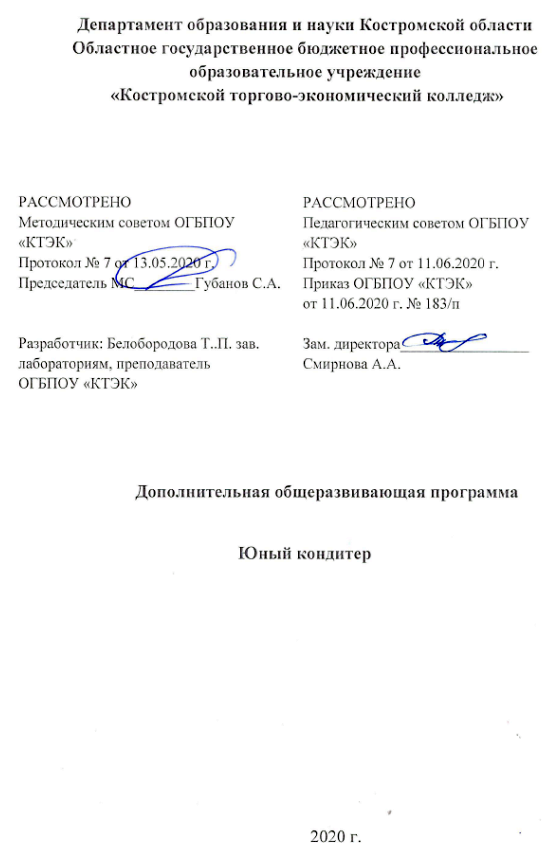 Описание учебной программыНазвание модуля: Дополнительная общеразвивающая программа «Юный кондитер».Категория слушателей:  Учащиеся школ 7 - 9 классов.Цель освоения программы: формирование у обучающихся совокупности знаний и умений, необходимых для осуществления трудовых действий и трудовых функций по профессии 12901 Кондитер. Форма обучения: Очная-заочная с применением дистанционных образовательных технологий/ 160 часов. Освоение программы предполагает достижение следующего (щих) уровня (ей) квалификации в соответствии с профессиональным стандартом «Кондитер», утвержденного Приказом Минтруда и социальной защиты РФ от 07.09.2020 № 597н.6. Образовательные результаты:   Слушатель, освоивший программу, должен обладать профессиональной компетенцией по изготовлению кондитерских изделий.7. Результаты обучения:  В результате освоения программы слушатель должен приобрести знания и умения, необходимые для качественного изменения перечисленной выше профессиональной компетенции.  Слушатель должен знать:  нормативные правовые акты Российской Федерации, регулирующие деятельность кондитерских предприятий;разнообразный ассортимент кондитерских изделий; технологию приготовления различных видов теста;  способы отделки и варианты оформления мучных кондитерских изделий;    требования к их качеству, срокам, условиям хранения;   виды необходимого технологического оборудования и производственного инвентаря, правила их безопасного использования; способы и приемы отделки мучных кондитерских изделий; способы окрашивания кремов;методы подачи кондитерских изделий; требования, предъявляемые к качеству кондитерских изделий стандартного ассортимента.Слушатель должен уметь:   производить замес всех видов теста; производить формовку мелкоштучных изделий из различных видов теста: производить выпечку мелкоштучных изделий, определять их готовность; производить несложную художественную отделку мучных кондитерских изделий (набивание или намазывание тортов и пирожных кремом или начинкой.);  выполнять отдельные работы в процессе изготовления тортов, пирожных и фигурного печенья;приготавливать начинку, фарш, сироп, крем;вести процесс изготовления мелкоштучных изделий из различных видов теста;проверять вес штучных кондитерских изделий.Слушатель должен иметь практический опыт:  изготовление разных видов кондитерских изделий.Учебный план9. Календарный учебный график10. Организационно–педагогические условия  10.1 Материально-технические условия реализации программы 10.2. Кадровые ресурсы  10.3. Учебно-методическое обеспечение программыОсновные источники:Бурчакова И.Ю., Ермилова С.В. // Организация и ведение процессов приготовления, оформления и подготовка к реализации хлебобулочных, мучных кондитерских изделий сложного ассортимента\ И.Ю. Бурчакова, С.В. Ермилова. – М.: Издательский центр «Академия», 2017. – 384 с.Ермилова, С. В. Торты, пирожные, десерты : учебное пособие / С. В. Ермилова, Е. И. Соколова. – 6-е изд., стер. – Москва: Академия, 2017. – 80 с.Минифай Б.У. // Шоколад, конфеты, карамель и другие кондитерские изделия / Б.У. Минифай. СПб.: Профессия, 2018. – 816 с.Дополнительные источники:Кузнецова, Л.  С.  Технология производства мучных кондитерских [Текст]: учебник / Л.  С. Кузнецова, М.  Ю. Сиданова. – М.: Академия, 2017. – 680 с.Шумилкина М.Н. Кондитер: учебн. пособие / М.Н. Шумилкина, Н.В. Дроздова. – изд.    4-е. – Ростов н/Д: Феникс, - 2015. – 315 с. О защите прав потребителей [Текст]: федер. закон от 07 февр.1992 г. N 2300-1// Новороссийск: Сиб. унив., 2009. - 47 с. Электронные образовательные ресурсы: «Кулинарный портал». Форма доступа: http:// www.kulina.ru., http:// povary.ru., http:// vkus.by. Главный портал индустрии гостеприимства и питания. Форма доступа: http:// www.horeca.ru  11. Оценка качества освоения программы11.1 Формы текущего контроля успеваемости и итоговой аттестации по программе: 11.2 Примеры оценочных материалов для разделов учебной программы:  1. Отметьте группу основных продуктов для приготовления хлебобулочных изделий:а) мука, сахар, жир, яйцоб) фрукты, ягоды, орехи.в) молочные продукты, эссенции, разрыхлители.г) мак, желатин, эссенция2. В процессе подготовке сырья к производству слоеного дрожжевого теста масло:а) растапливают.б) нарезают на куски.в) размягчают г) порционируют3. Одновременную закладку сырья предусматривает:а) безопарный способ замеса теста б) опарный способ замеса тестав) ускоренный способ замеса тестаг) замедленный способ замеса теста4. Порция теста должна весить больше готовых изделий на:а) 12-15%б) 20-25%в) 5-10%г) 50-60%5. Укажите температуру денатурации белков:а) 70 градусов и вышеб) 50 – 60 градусов Св) 100 – 110 градусов Сг) 30 градусов С6. Отношение разности массы изделия до и после выпечки к массе изделия до выпечки называют:а) упекомб) припекомв) крислаллизациейг) окислением7. Назовите тесто, представляющие собой пенообразную, легкую, пористую массу белого цвета: а) воздушноеб) бисквитноев) песочноег) заварное8. Укажите правильную последовательность операций приготовления пирогов, закрытых с различными фаршами:8. Укажите срок хранения тортов с белковым кремом?а) 36 часовб) 72 часав) 6 часов10. Для приготовления песочного теста муку используюта) с небольшим содержанием клейковиныб) муку с «сильной» клейковинойв) муку с очень «слабой» клейковинойи так далее в т.ч и в дистанционной системе, всего 30 вопросов, дается 2 попытки. Слушатель должен изготовить и оформить кондитерское изделие (на выбор):бисквитное пирожное нарезное песочное пирожное нарезноепесочное пирожное корзиночка заварное   пирожное воздушное пирожное 11.3 Критерии и шкала оценки для промежуточной аттестации по программе: Слушатель считается успешно прошедшим итоговую аттестацию по дополнительной общеразвивающей программе  «Юный кондитер» при получении 60% от общего количества баллов, полученных при всех видах аттестации, то есть 14 баллов№ п/пНаименование разделаВсего, часАудиторныезанятияАудиторныезанятияДистанционныезанятияДистанционныезанятияСРС, час.Промежу-точнаяаттестация, час № п/пНаименование разделаВсего, часиз нихиз нихиз нихиз нихСРС, час.Промежу-точнаяаттестация, час № п/пНаименование разделаВсего, частеоретические занятия (лекции)Лабораторно-практические  занятия  теоретические занятия (лекции)практические  занятия  СРС, час.Промежу-точнаяаттестация, час 1234567891Основы санитарии и гигиены в пищевом производстве10462Физиология питания с основами товароведения продовольственных товаров 104423Техническое оснащение и организация рабочего места1022424Охрана труда6245Технология приготовления хлебобулочных, мучных и кондитерских изделий.1201010028Итоговая аттестация 44зачет Всего:1602210220124Наименование разделов (дисциплин, практик, стажировок, иных видов учебной деятельности) Объем  нагрузки, ч.Учебные неделиУчебные неделиУчебные неделиУчебные неделиУчебные неделиУчебные неделиНаименование разделов (дисциплин, практик, стажировок, иных видов учебной деятельности) Объем  нагрузки, ч.1234561. Основы санитарии и гигиены в пищевом производстве104422. Физиология питания с основами товароведения продовольственных товаров 1042223. Техническое оснащение и организация рабочего места10222224. Охрана труда62225. Технология приготовления хлебобулочных, мучных и кондитерских изделий.120162020222220Итоговая аттестация 44Всего:160262826282626Вид ресурса4  Характеристика ресурса и количество  Аудитория  Учебный класс, оснащенный посадочными местами по количеству обучающихся и рабочее место преподавателя.  Учебная пекарня Миксер планетарный KITCHENAID ARTISAN 5KSM3311XECAТММ-1м, пекарский шкаф шпэ-3, стол для разделки полуфабрикатов, блендер ВRAUN, миксер SCARLETT, миксер,   набор форм с тефлоновым покрытием, набор листов с тефлоновым покрытием, электроплита ПЭСМ-4Ш, холодильник “Бирюса”, электрическая печь “ASEIDELTA”,набор посуды и емкостей для хранения сырья, набор форм и выемок, шкаф для хранения посуды, пароконвектомат, плита индукционная, подставка под пароконвектомат, столы производственные, весы, тестомесильная машина, расстойный шкаф, конвекционная печь, плита настольная индукционная, тележка кухонная, противень для индукционной печи, противень алюминиевый перфорированный 530х325х65 мм, подовая печь, тестораскаточная машина, подставка под конвекционную печь, стеллаж кухонный, микроволновая печь, соковыжималка шнековая. водоумягчитель.  шкаф шоковой заморозки, вентилятор на клипсе, лампа для накаливания, ванна для растапливания шоколада.Компьютерный класс  Компьютерный класс, представляющий собой рабочее место преподавателя и не менее 15 рабочих мест студентов, включающих компьютерный стол, стул, персональный компьютер, лицензионное программное обеспечение. Каждый компьютер имеет широкополосный доступ в сеть Интернет. Все компьютеры подключены к корпоративной компьютерной сети КФУ и находятся в едином домене. Компьютерное оборудованием имеет соответствующее лицензионное программное обеспечение.Программное обеспечение для реализации программы на основе дистанционных образовательных технологий или в рамках смешанного обучения   Смешанное обучение с использованием системы MOODL колледжа Канцелярские товары   Бумага для принтера, ручки, маркеры. Инвентарь, инструменты, приспособленияДоска деревянная, формы и листы для выпечки, скалки, скребки, мерные кружки, рукавицы пекаря, металлические миски вместимостью 0,1; 0,2; 0,3; 2,0; 5,0 литров, гастроемкость, сито металлическое, кисточка силиконовая для смазывания, термометр для измерения температуры теста, весы настольные электронные.Вид ресурса5  Характеристика6 ресурса и количество  Руководитель проекта/куратор   Руководитель ресурсного центра Разработчик контента   Преподаватель Лектор   Преподаватель  Модератор   Преподаватель, мастер производственного обучения Тьютор    Куратор Наименование разделов учебного плана Технология и/или метод(ы) проведения оценочного мероприятия Шкала оценки (баллы, «зачтено» / «не зачтено»)Размещение оценочных материалов Основы санитарии и гигиены в пищевом производствеТА«зачтено» / «не зачтено»В системеMOODLФизиология питания с основами товароведения продовольственных товаров ТА«зачтено» / «не зачтено»В системеMOODLТехническое оснащение и организация рабочего местаВР«зачтено» / «не зачтено»Сайт колледжаОхрана трудаТР/ЗР«зачтено» / «не зачтено»Сайт колледжаТехнология приготовления хлебобулочных, мучных и кондитерских изделий.ВР«зачтено» / «не зачтено»Сайт колледжаПромежуточная аттестация по модулюВРбаллСайт колледжа1. Подготовка продуктовЗамес тестаПриготовление фаршаФормование изделийРасстойка изделийСмазывание меланжем изделийВыпечка изделий2.Подготовка продуктовПриготовление фаршаЗамес тестаФормование изделияСмазывание меланжем изделийРасстойка изделийВыпечка изделийКритерии оцениванияБалл1. Организация рабочего места кондитера1. Организация рабочего места кондитераСамостоятельная, рациональная организация рабочего места в соответствии с установленными требованиями 3Нерациональное расположение инвентаря и посуды, сырья - 1Нарушение правил организации рабочего места - 22. Соблюдение правил техники безопасности2. Соблюдение правил техники безопасностиТочное выполнение правил техники безопасности в соответствии с инструкциями 3Неумение пользоваться оборудованием- 1Несоблюдение правил техники безопасности- 23. Соблюдение правил личной гигиены повара и производственной санитарии при приготовлении кондитерских изделий3. Соблюдение правил личной гигиены повара и производственной санитарии при приготовлении кондитерских изделийТочное соблюдение установленных норм и правил 4Нарушение правил личной гигиены- 2Нарушение производственной санитарии- 24. Технологический процесс приготовления кондитерских изделий45. Время изготовления кондитерского изделия5. Время изготовления кондитерского изделияСоблюдение времени изготовление кондитерского изделия3Отклонение от нормы на 10 – 15 % положенного времени- 1Отклонение от нормы более чем на 50 % положенного времени- 26. Внешний вид готового кондитерского изделия27. Подача кондитерского изделия2Итого:22